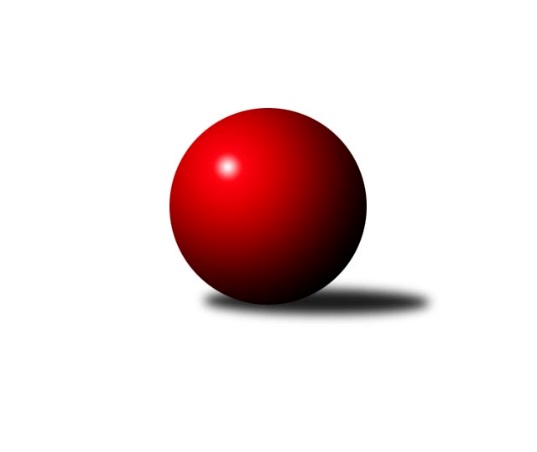 Č.12Ročník 2022/2023	27.2.2023Nejlepšího výkonu v tomto kole: 1758 dosáhlo družstvo: KK Rýmařov ˝C˝Meziokresní přebor-Bruntál, Opava 2022/2023Výsledky 12. kolaSouhrnný přehled výsledků:TJ Opava ˝D˝	- TJ Opava ˝E˝	6:4	1582:1524		23.2.KS Moravský Beroun B	- TJ Sokol Chvalíkovice ˝B˝	2:8	1581:1659		27.2.TJ  Břidličná ˝C˝	- TJ Horní Benešov ˝E˝	2:8	1544:1647		27.2.KK Rýmařov ˝C˝	- TJ Břidličná ˝B˝	8:2	1758:1613		27.2.Tabulka družstev:	1.	TJ Sokol Chvalíkovice ˝B˝	12	10	0	2	80 : 40 	 	 1626	20	2.	KK Rýmařov ˝C˝	12	9	0	3	80 : 40 	 	 1624	18	3.	KS Moravský Beroun B	12	6	1	5	64 : 56 	 	 1543	13	4.	TJ Břidličná ˝B˝	12	6	0	6	60 : 60 	 	 1552	12	5.	TJ Opava ˝D˝	12	5	1	6	62 : 58 	 	 1575	11	6.	TJ Horní Benešov ˝E˝	12	5	1	6	57 : 63 	 	 1583	11	7.	TJ  Břidličná ˝C˝	12	5	1	6	55 : 65 	 	 1569	11	8.	TJ Opava ˝E˝	12	0	0	12	22 : 98 	 	 1456	0Podrobné výsledky kola:	 TJ Opava ˝D˝	1582	6:4	1524	TJ Opava ˝E˝	Josef Němec	 	 218 	 219 		437 	 2:0 	 391 	 	229 	 162		Zuzana Špiclová	Roman Škrobánek	 	 179 	 189 		368 	 0:2 	 416 	 	200 	 216		Matyas Rychta	Aneta Rybová	 	 204 	 183 		387 	 0:2 	 423 	 	201 	 222		František Vícha	Tomáš Polok	 	 187 	 203 		390 	 2:0 	 294 	 	159 	 135		Tomáš Veselýrozhodčí:  Vedoucí družstevNejlepší výkon utkání: 437 - Josef Němec	 KS Moravský Beroun B	1581	2:8	1659	TJ Sokol Chvalíkovice ˝B˝	Miroslav Zálešák	 	 198 	 205 		403 	 2:0 	 373 	 	192 	 181		Daniel Beinhauer	Ivana Hajznerová	 	 187 	 197 		384 	 0:2 	 387 	 	192 	 195		Marek Hrbáč	Mária Machalová	 	 213 	 204 		417 	 0:2 	 450 	 	215 	 235		Denis Vítek	Jiří Machala	 	 185 	 192 		377 	 0:2 	 449 	 	236 	 213		Vladimír Valentarozhodčí: Miloslav KrchovNejlepší výkon utkání: 450 - Denis Vítek	 TJ  Břidličná ˝C˝	1544	2:8	1647	TJ Horní Benešov ˝E˝	Miroslav Smékal	 	 218 	 218 		436 	 2:0 	 407 	 	180 	 227		Roman Swaczyna	Miloš Gustý	 	 151 	 196 		347 	 0:2 	 388 	 	197 	 191		Libor Maralík	Ota Pidima	 	 199 	 193 		392 	 0:2 	 418 	 	191 	 227		Miroslav Petřek st.	Jan Hroch	 	 179 	 190 		369 	 0:2 	 434 	 	210 	 224		Zdeněk Janákrozhodčí:  Vedoucí družstevNejlepší výkon utkání: 436 - Miroslav Smékal	 KK Rýmařov ˝C˝	1758	8:2	1613	TJ Břidličná ˝B˝	Pavel Švan	 	 209 	 255 		464 	 2:0 	 402 	 	215 	 187		Leoš Řepka	Miroslav Langer	 	 203 	 221 		424 	 2:0 	 386 	 	181 	 205		Anna Dosedělová	Pavel Přikryl	 	 219 	 224 		443 	 2:0 	 381 	 	198 	 183		Josef Kočař	Stanislav Lichnovský	 	 220 	 207 		427 	 0:2 	 444 	 	201 	 243		Jaroslav Zelinkarozhodčí:  Vedoucí družstevNejlepší výkon utkání: 464 - Pavel ŠvanPořadí jednotlivců:	jméno hráče	družstvo	celkem	plné	dorážka	chyby	poměr kuž.	Maximum	1.	Vladimír Valenta 	TJ Sokol Chvalíkovice ˝B˝	435.06	309.2	125.8	5.6	5/6	(467)	2.	Denis Vítek 	TJ Sokol Chvalíkovice ˝B˝	428.92	294.5	134.4	6.6	6/6	(467)	3.	Josef Němec 	TJ Opava ˝D˝	428.75	293.0	135.7	7.8	4/5	(449)	4.	Pavel Přikryl 	KK Rýmařov ˝C˝	422.53	299.6	122.9	7.4	5/5	(470)	5.	Zdeněk Janák 	TJ Horní Benešov ˝E˝	419.57	299.2	120.4	9.3	5/5	(461)	6.	Jaroslav Zelinka 	TJ Břidličná ˝B˝	412.33	291.7	120.6	8.0	4/5	(451)	7.	Pavel Švan 	KK Rýmařov ˝C˝	411.23	288.6	122.6	8.3	5/5	(464)	8.	Leoš Řepka 	TJ Břidličná ˝B˝	411.20	290.8	120.4	8.9	5/5	(463)	9.	Miroslav Kalaš 	TJ  Břidličná ˝C˝	410.63	284.4	126.2	7.9	4/6	(434)	10.	Jiří Machala 	KS Moravský Beroun B	405.35	287.2	118.2	8.5	4/6	(424)	11.	Vladimír Kozák 	TJ Opava ˝D˝	404.30	285.2	119.1	8.5	5/5	(440)	12.	Čestmír Řepka 	TJ  Břidličná ˝C˝	404.28	285.8	118.4	8.7	5/6	(433)	13.	Miroslav Smékal 	TJ  Břidličná ˝C˝	404.04	288.9	115.1	8.7	4/6	(436)	14.	Miroslav Zálešák 	KS Moravský Beroun B	401.00	282.3	118.8	10.0	6/6	(451)	15.	Stanislav Lichnovský 	KK Rýmařov ˝C˝	400.97	284.3	116.7	8.4	5/5	(436)	16.	Libor Maralík 	TJ Horní Benešov ˝E˝	399.50	279.5	120.0	9.3	4/5	(420)	17.	Roman Swaczyna 	TJ Horní Benešov ˝E˝	396.87	278.2	118.6	10.2	5/5	(433)	18.	František Vícha 	TJ Opava ˝E˝	395.36	287.9	107.4	12.6	4/6	(451)	19.	Miroslav Langer 	KK Rýmařov ˝C˝	393.93	280.8	113.2	10.2	5/5	(433)	20.	Miroslav Petřek  st.	TJ Horní Benešov ˝E˝	391.34	281.4	110.0	12.7	5/5	(443)	21.	Věroslav Ptašek 	TJ Břidličná ˝B˝	390.64	274.8	115.9	10.0	4/5	(428)	22.	Anna Dosedělová 	TJ Břidličná ˝B˝	390.25	272.0	118.3	11.3	4/5	(400)	23.	Daniel Beinhauer 	TJ Sokol Chvalíkovice ˝B˝	387.44	273.9	113.6	11.2	6/6	(438)	24.	Marek Hrbáč 	TJ Sokol Chvalíkovice ˝B˝	387.39	279.4	107.9	13.3	6/6	(424)	25.	Zuzana Šafránková 	TJ Opava ˝E˝	381.20	274.0	107.2	11.7	5/6	(405)	26.	Hana Zálešáková 	KS Moravský Beroun B	376.75	277.0	99.7	12.8	6/6	(412)	27.	Martin Chalupa 	TJ Opava ˝E˝	374.17	271.4	102.8	14.7	4/6	(390)	28.	Jan Hroch 	TJ  Břidličná ˝C˝	373.37	268.4	105.0	13.7	6/6	(416)	29.	Roman Škrobánek 	TJ Opava ˝D˝	373.00	270.0	103.0	13.8	4/5	(455)	30.	Ivana Hajznerová 	KS Moravský Beroun B	365.00	260.8	104.2	12.8	5/6	(409)	31.	Josef Kočař 	TJ Břidličná ˝B˝	362.50	271.9	90.6	13.5	4/5	(424)	32.	Martin Chalupa 	TJ Opava ˝E˝	358.89	263.1	95.8	14.6	6/6	(400)	33.	Stanislav Troják 	TJ Opava ˝E˝	313.08	229.6	83.5	18.1	4/6	(357)		Jiří Procházka 	TJ  Břidličná ˝C˝	423.50	289.0	134.5	7.5	2/6	(431)		Tomáš Polok 	TJ Opava ˝D˝	422.50	298.1	124.4	9.8	3/5	(460)		Matyas Rychta 	TJ Opava ˝E˝	416.00	293.0	123.0	9.0	1/6	(416)		David Beinhauer 	TJ Sokol Chvalíkovice ˝B˝	395.50	272.5	123.0	10.8	2/6	(423)		Mária Machalová 	KS Moravský Beroun B	394.56	288.1	106.4	10.9	3/6	(417)		Ota Pidima 	TJ  Břidličná ˝C˝	394.30	270.4	123.9	7.8	2/6	(412)		Sabina Trulejová 	TJ Sokol Chvalíkovice ˝B˝	393.75	271.3	122.5	9.5	2/6	(400)		Zuzana Špiclová 	TJ Opava ˝E˝	391.00	272.0	119.0	7.0	1/6	(391)		Miroslav Janalík 	KS Moravský Beroun B	390.87	282.7	108.2	10.8	3/6	(407)		Zdeněk Kment 	TJ Horní Benešov ˝E˝	390.00	277.0	113.0	12.3	2/5	(409)		Aneta Rybová 	TJ Opava ˝D˝	376.17	256.0	120.2	11.7	3/5	(432)		Ladislav Stárek 	TJ  Břidličná ˝C˝	364.67	267.0	97.7	14.3	3/6	(383)		Vladislav Kobelár 	TJ Opava ˝D˝	360.17	267.7	92.5	15.2	3/5	(389)		Luděk Bambušek 	KK Rýmařov ˝C˝	350.00	244.0	106.0	11.0	1/5	(350)		Petra Ondruchová 	TJ Horní Benešov ˝E˝	343.89	245.8	98.1	16.1	3/5	(362)		Radomír Planka 	TJ Opava ˝E˝	332.67	232.7	100.0	14.2	2/6	(354)		Pavel Jašek 	TJ Opava ˝D˝	332.00	229.0	103.0	15.0	1/5	(332)		Miloš Gustý 	TJ  Břidličná ˝C˝	321.00	235.0	86.0	17.5	1/6	(347)		Luděk Häusler 	TJ Břidličná ˝B˝	319.33	244.2	75.2	21.3	2/5	(338)		Tomáš Veselý 	TJ Opava ˝E˝	294.00	224.0	70.0	27.0	1/6	(294)Sportovně technické informace:Starty náhradníků:registrační číslo	jméno a příjmení 	datum startu 	družstvo	číslo startu
Hráči dopsaní na soupisku:registrační číslo	jméno a příjmení 	datum startu 	družstvo	Program dalšího kola:13. kolo6.3.2023	po	17:00	TJ Sokol Chvalíkovice ˝B˝ - TJ Opava ˝D˝	6.3.2023	po	17:00	KS Moravský Beroun B - KK Rýmařov ˝C˝	Nejlepší šestka kola - absolutněNejlepší šestka kola - absolutněNejlepší šestka kola - absolutněNejlepší šestka kola - absolutněNejlepší šestka kola - dle průměru kuželenNejlepší šestka kola - dle průměru kuželenNejlepší šestka kola - dle průměru kuželenNejlepší šestka kola - dle průměru kuželenNejlepší šestka kola - dle průměru kuželenPočetJménoNázev týmuVýkonPočetJménoNázev týmuPrůměr (%)Výkon5xPavel ŠvanRýmařov C4646xDenis VítekChvalíkov. B114.884505xDenis VítekChvalíkov. B4505xPavel ŠvanRýmařov C114.834645xVladimír ValentaChvalíkov. B4495xVladimír ValentaChvalíkov. B114.634492xJaroslav ZelinkaBřidličná B4441xMiroslav SmékalBřidličná C111.114368xPavel PřikrylRýmařov C4436xZdeněk JanákHor.Beneš.E110.64347xJosef NěmecTJ Opava D4377xJosef NěmecTJ Opava D110.26437